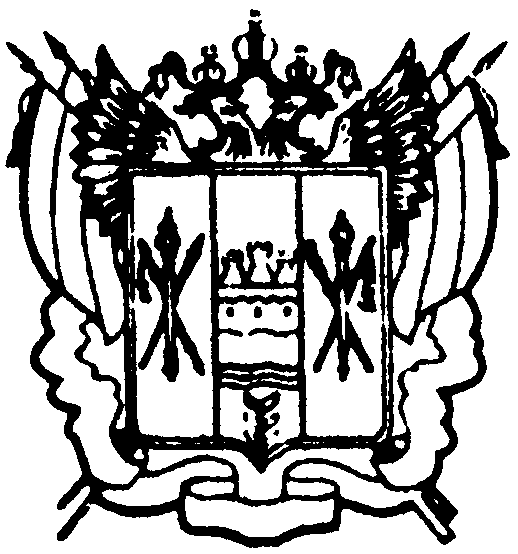 администрациЯ Цимлянского районаПОСТАНОВЛЕНИЕ13.04.2018    	                                   № 193                                        г. ЦимлянскО создании комиссии по обследованию земельных участков, предоставляемых по процедуре предварительного согласования,перераспределения, на торгах и земельных участков, предоставленных в арендуВ целях предварительного согласования предоставления и перераспределения земельных участков, организации и проведения торгов по продаже земельных участков, находящихся в государственной или муниципальной собственности, или торгов на право заключения договоров аренды земельных участков, находящихся в государственной или муниципальной собственности, осуществления контроля за надлежащим исполнением арендаторами условий заключенных договоров аренды, руководствуясь Земельным кодексом Российской Федерации, Федеральным законом от 25.10.2001 № 137-ФЗ "О введении в действие Земельного кодекса Российской Федерации", ч. 1 ст. 615, ч. 2 ст. 616 Гражданского кодекса Российской Федерации, ПОСТАНОВЛЯЮ:Создать комиссию по обследованию земельных участков, предоставляемых по процедуре предварительного согласования, перераспределения, на торгах и земельных участков, предоставленных в аренду, и утвердить состав комиссии, согласно приложению № 1.Утвердить положение о комиссии по обследованию земельных участков, предоставляемых по процедуре предварительного согласования, перераспределения, на торгах и земельных участков, предоставленных в аренду, согласно приложению № 2.Утвердить форму акта обследования земельного участка, предоставляемого по предварительному согласованию, перераспределению, на торгах и земельного участка, предоставленного в аренду, согласно приложению № 3.Признать утратившими силу постановление Администрации Цимлянского района от 04.07.2017 № 429 «О создании комиссии по обследованию земельных участков, предоставляемых по процедуре предварительного согласования, на торгах и земельных участков, предоставленных в аренду».Контроль за выполнением постановления возложить на заместителя Главы Администрации Цимлянского района по строительству, ЖКХ и архитектуре.Исполняющий обязанности ГлавыАдминистрации Цимлянского района	                                 А.И. ВысочинПостановление вносит отделимущественных и земельныхотношений Администрации районаПриложение № 1к постановлениюАдминистрацииЦимлянского района13.04.2018 № 193 Состав комиссиипо обследованию земельных участков, предоставляемых по процедуре предварительного согласования, перераспределения, на торгах и земельных участков, предоставленных в арендуПредседатель комиссии:Порублев Александр Николаевич – 	заведующий отделом имущественных 							и земельных отношений 									Администрации Цимлянского района;Секретарь комиссии:Лащёнова Татьяна Александровна – 	старший инспектор отдела 									имущественных и земельных 								отношений Администрации 									Цимлянского района;Члены комиссии:Верно: управляющий делами                                                Н.Н. БурунинаПриложение № 2к постановлениюАдминистрацииЦимлянского района13.04.2018 № 193Положениео комиссии по обследованию земельных участков, предоставляемых по процедуре предварительного согласования, перераспределения, на торгах и земельных участков, предоставленных в аренду1.Общие положения1.1.	Настоящее Положение о комиссии по обследованию земельных участков, предоставляемых по процедуре предварительного согласования, перераспределения, на торгах и земельных участков, предоставленных в аренду (далее Положение) определяет правила проведения обследования земельных участков, предоставляемых по процедуре предварительного согласования, перераспределения, на торгах и земельных участков, предоставленных в аренду, (далее земельные участки) в Цимлянском районе Ростовской области.1.2.  Комиссия создается Администрацией Цимлянского района. Ее количественный состав устанавливается Положением. В состав комиссии входят председатель, секретарь и 4 члена комиссии.1.3.	В своей деятельности комиссия руководствуется действующим законодательством Российской Федерации и Ростовской области, заключенными договорами аренды земельных участков, настоящим Положением.2. Основные функции и задачи комиссииОпределение фактического состояния земельных участков.Выявление фактов, препятствующих перераспределению или предоставлению земельных участков в аренду или собственность.Контроль за исполнением условий договоров аренды земельных участков.3. Полномочия председателя и секретаря комиссииПредседатель комиссии, руководствуясь действующим законодательством РФ, Ростовской области и настоящим Положением:- руководит работой комиссии, определяет место и время проведения обследования земельного участка;- подписывает акты обследований земельных участков.Секретарь комиссии:- извещает членов комиссии о месте и времени проведения обследования земельного участка за 5 рабочих дней;- оформляет акты обследования земельных участков в течение 3 дней после обследования.Комиссия созывается по мере необходимости обследования земельного участка.Заседание комиссии является правомочным, если на нем присутствует 2/3 состава комиссии, включая председателя.4. Правила проведения обследования земельных участков4.1. Комиссия осуществляет выезд на местность для обследования земельного участка с целью выявления фактов, препятствующих перераспределению или предоставлению земельного участка в аренду или собственность, и с целью определения исполнения условий договора аренды земельного участка.4.2. Результаты обследования земельного участка оформляются актом обследования земельного участка с приложением фотоматериалов, схем и других документов.4.3. Акты обследования прикладываются к документам по предоставлению земельных участков или их договорам аренды. В случае выявления фактов нецелевого использования земельных участков акты обследования таких земельных участков направляются в юридический сектор Администрации Цимлянского района для подготовки исковых заявлений в суд об изъятии земельных участков.4.4. В случае выявления фактов самовольного занятия земельных участков или использования земельных участков без оформленных в установленном порядке правоустанавливающих документов на земельные участки, комиссия передает акты обследования таких земельных участков лицам, уполномоченным на осуществление муниципального земельного контроля.Верно: управляющий делами                                                Н.Н. БурунинаПриложение № 3к постановлению АдминистрацииЦимлянского района13.04.2018 № 193 АКТобследования  земельного участкачисло, месяц, год                                                                            населенный пунктКомиссия по обследованию земельных участков, предоставляемых по процедуре предварительного согласования, перераспределения, на торгах и земельных участков, предоставленных в аренду, в составе:Председатель комиссии:Порублев Александр Николаевич – 	заведующий отделом имущественных 							и земельных отношений 									Администрации Цимлянского района;Секретарь комиссии:Лащёнова Татьяна Александровна – 	старший инспектор отдела 									имущественных и земельных 								отношений Администрации 									Цимлянского района;Члены комиссии:с выездом на место произвела осмотр земельного участка:1. адрес (ориентир): Ростовская область, ___________________________2. площадь __________________кв.м.3. кадастровый № ______________________________________________4. категория земель __________________________________________5. вид разрешенного использования_______________________________6. договор аренды от _________ № __________В ходе осмотра установлено следующее:______________________________________________________________Решили:______________________________________________________________Приложение: _______________________________________________Подписи:Председатель комиссии	            ______________    А.Н. ПорублевЧлены комиссии:			   ______________   А.Г. Харитонова						   ______________   В.М. Минкина					                       ______________   Л.В. Матвеенко					                       ______________   А.В. Иванов   Секретарь комиссии	                       ______________  Т.А. ЛащёноваВерно: управляющий делами                                                 Н.Н. БурунинаХаритонова Анна Геннадьевна–ведущий специалист отдела имущественных и земельных отношений Администрации Цимлянского района;Минкина Вероника Михайловна–ведущий специалист (юрист) сектора юридической службы Администрации района;Матвеенко Лариса Витальевна–главный специалист – архитектор отдела коммунальной инфраструктуры и архитектуры Администрации Цимлянского района;Иванов Анатолий Витальевич–главный специалист отдела сельского хозяйства Администрации Цимлянского района.Харитонова Анна Геннадьевна–ведущий специалист отдела имущественных и земельных отношений Администрации Цимлянского района;Минкина Вероника Михайловна–ведущий специалист (юрист) сектора юридической службы Администрации района;Матвеенко Лариса Витальевна–главный специалист – архитектор отдела коммунальной инфраструктуры и архитектуры Администрации Цимлянского района;Иванов Анатолий Витальевич–главный специалист отдела сельского хозяйства Администрации Цимлянского района,